Star CountersStar Counters are used for exceptional good behaviour and are worth 5 points. The 'Star of the Week’ from each class also receives a Star counter. 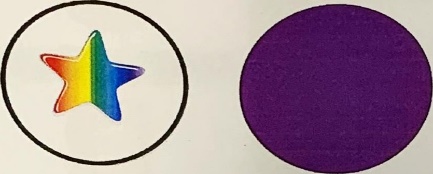 Purple Counters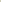 Purple Counters are used as sanctions and lose a Happy House 2 points. Teaching staff and SMT can only use these counters. When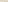 small incidents of negative behaviour occur we use our 'Watch Your Step!' ladder. Receiving a purple counter is a step on the ladder.There are Happy House displays in our corridor that detail the pupils in each Happy House and visually tracks the score record for each House based on their weekly wins. The Happy House Captains also have a noticeboard on the display to alert pupils to any important/relevant information for any upcoming Happy House/School events (postponed at present due to restrictions).Watch Your Step! Ladder ( Visual Copy on last page)Within all classes the 'Watch Your Step! Ladder is used to promote positive behaviour. There are six steps on the ladder. Each step is used to encourage pupils to achieve coloured House Counters and turn around behaviour that is deemed inappropriate before they progress along the steps on the ladder.Verbal warningWarning card issuedTime out of classPurple counter from Class Teacher/Miss McFaddenLoss of Golden TimePhonecall to Parent / GuardianExtra Playtime

Each week the winning Happy House will receive an extra 10 minutes playtime on a Friday (weather permitting). The children are supervised during this playtime by the janitor and Support Staff. This extra play reward will not affect Golden Time.

If the winning house are not able to have their playtime due to bad weather then extra Golden Time will be given or Class Teachers will ensure that pupils from the winning House receive an appropriate reward in class that week.

House Badges

When the House System is launched each year, pupils are given a coloured badge that represents the House that they are part of. All pupils will be issued their coloured Happy House badge on Thursday 05/11/20. It is expected that pupils look after their badge and wear it to school.

Happy House School Captains

Primary 7 pupils apply for the post of Captains and are elected by all of the members of the school staff. The captains wear coloured baseball caps when they are in the playground, allowing them to be easily spotted by fellow pupils. This year, Captain hats will remain in school at all times and Captains will have a House Captain badge that they can wear in place of their coloured house badge. Normally, captains carry out a variety of roles within the school including house counts, whole school events and being role models for all children in the school. At present, restrictions will affect the role of House Captains and the Happy House activities that normally take place throughout the school year. 

Our 2020 / 2021 Happy House School Captains are - 
Baird House –      Harvey McLaughlan       Aaron Clelland

Burns House –      Baraa Abu Sammour      Bethany Kelly

Fleming House –   Ellie Fernon                   Brooke Connor

Mackintosh House – Kacie Love                  Leah NisbetVice Captains – Peyton Denny    Lacey Douglas    Gracie MurrayFund Raising

Throughout the year we normally hold Happy House non uniform days. Usually, children pay £1 to come to school wearing their Happy House Colours. This is currently under review in line with recovery guidelines. We will inform all parents when we resume this fund raising initiative. Happy House Activities

Our aim is to involve pupils in suggesting changes and ideas that could improve our Happy House system. Normally, pupils had opportunities to do so at whole school assemblies. As we now have to hold virtual assemblies, where pupils remain in their own class, we will begin to incorporate new ideas and ways that pupils can share their related thoughts, ideas and opinions. Our elected House Captains will be involved in virtual assemblies each week.Miss McFadden’s Big Stars

Previously, pupils would earn and collect Big Stars that they would eventually trade in for a prize of their choice. At present, due to restrictions, we still celebrate Birthdays and the achievements of our Stars of the Week at our virtual assemblies, Miss Mcfadden has also introduced a new initiative. As Big Stars are on hold, Miss McFadden has now introduced ‘Special Deliveries’ for pupils who have been identified for consistently trying their best, are reaching or maintaining set targets or have displayed instances of positive behaviour in or around the school. 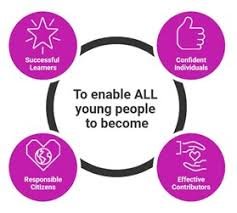 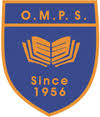 